NOTA DE PRENSA N° 71- 2012/GR-GRRNyGMAPresidente regional y grupo técnico de recursos hídricos, se unen por el cuidado y protección de los recursos hídricos de nuestra región.GOBIERNO REGIONAL PUNO LANZA FORO REGIONAL DEL AGUA, “POR LA GOBERNANZA DE NUESTROS RECURSOS HIDRICOS”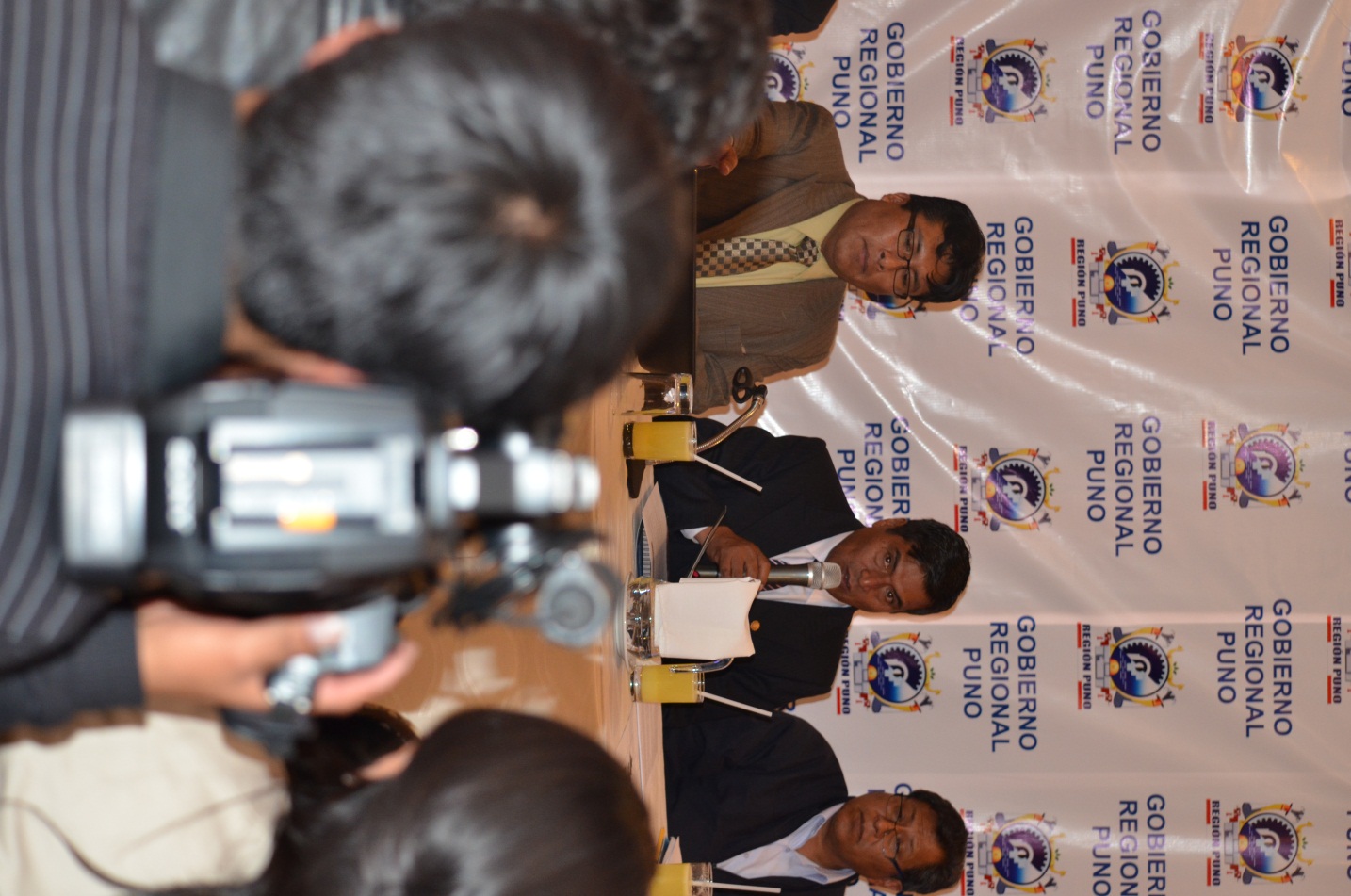 “El foro del agua es fundamental para poder dar un paso hacia la gobernanza del agua, no es posible que cada institución este trabajando cada uno por su lado, sin que los demás no lo sepan, y este foro tiene la finalidad de unificar criterios y de articular instituciones vinculadas en la gestión del agua, para que en forma conjunta puedan establecer un camino que nos permita garantizar la calidad del agua para el futuro”. Con estas palabras el Dr. Mauricio Rodríguez Rodríguez hizo un llamado a la unidad, al mismo tiempo hizo la invitación a participar del Foro Regional del Agua, denominado “Por la Gobernanza de los Recursos Hídricos de la Región Puno”.Por otro lado el Gerente Regional de Recursos Naturales y Gestión del Medio Ambiente, hizo la presentación del foro y en su participación menciona que “es muy importante realizar el foro regional de agua ya que nunca antes se había unificado a todas las instituciones para el cuidado protección y defensa del recurso agua”, también se hará la condecoración a los alcaldes que hayan priorizado proyectos ambientales.Este evento busca también que nuestra región cuente con un plan regional de manejo de los recursos hídricos, otro objetivo es poder lograr la conformación de grupos impulsores del Concejo de Recursos Hídricos, concejo regional, para los ríos que están dentro de nuestra región, concejo inter regional, para los ríos que compartimos con otras regiones y el concejo trans-fronterizo, para los ríos que se comparten con otros países, y estos deben garantizar la gestión integral de los recursos hídricos en la región Puno.El evento se llevara a cabo el día 20 de diciembre, en el auditórium de la dirección regional agraria (DRA) cuarto piso a partir de las 8:00 am.DATOS: PRORRIDRE, Autoridades Locales del Agua, Instituto Mallku, ALT, PELT, Dirección Regional Agraria, IMARPE, las universidades, entre otras instituciones más conforman el comité técnico regional de recursos hídricos que es parte del Comité Ambiental Regional (CAR).Puno 11 de diciembre de 2012“Todos somos víctimas de la contaminación, recuperemos la conciencia ambiental… Hagamos prensa ecológica”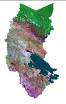 